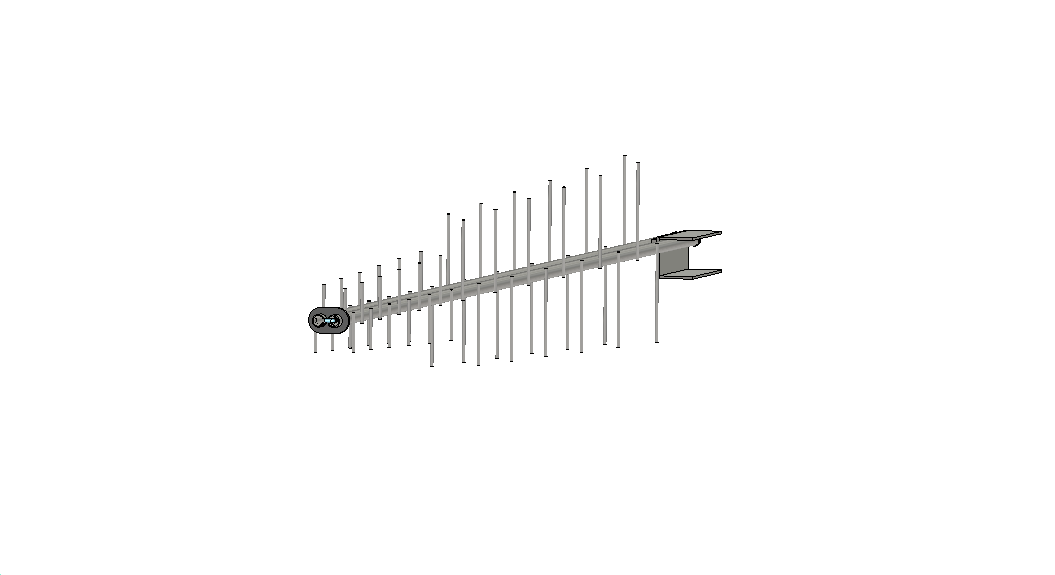 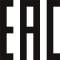 Антенна представляет собой 20-элементную логопериодическую структуру и имеет следующие характеристики:*	При необходимости изменяется по желанию заказчика**	Токоведущие части открыты, но эклектические соединения защищены от влаги (IP65)1. Параметры согласования1.1. Модуль коэффициента отраженияКомпьютерное моделирование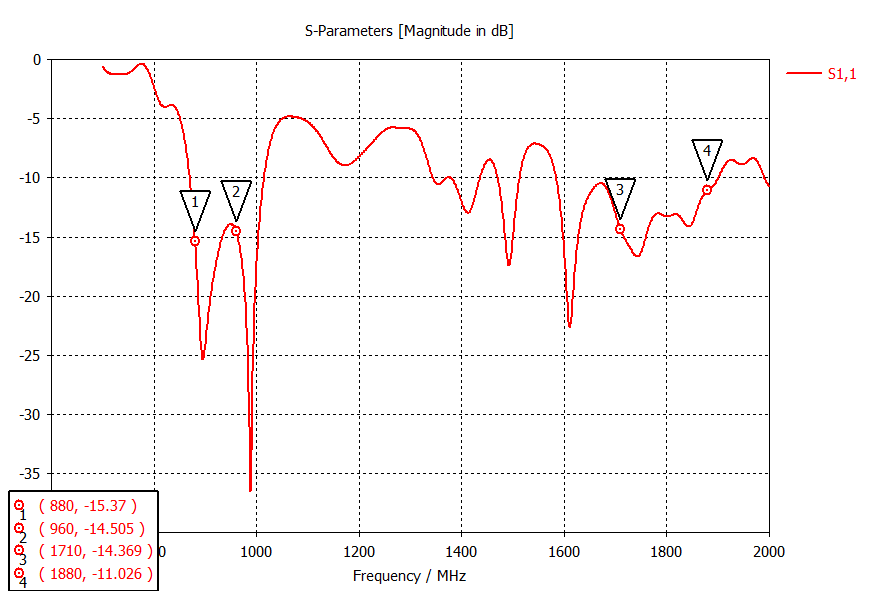 Результат измерений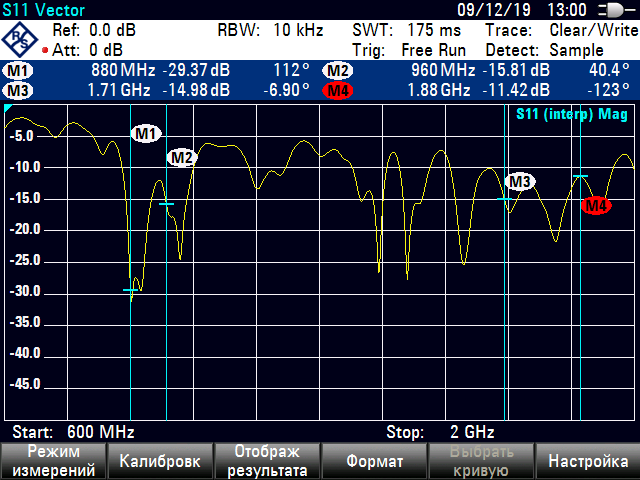 1.2. КСВНКомпьютерное моделирование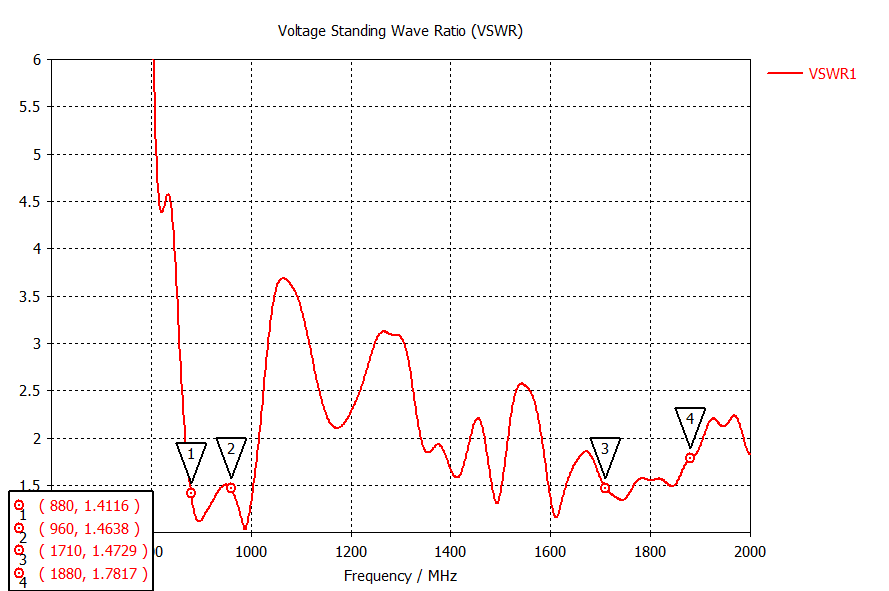 Результат измерений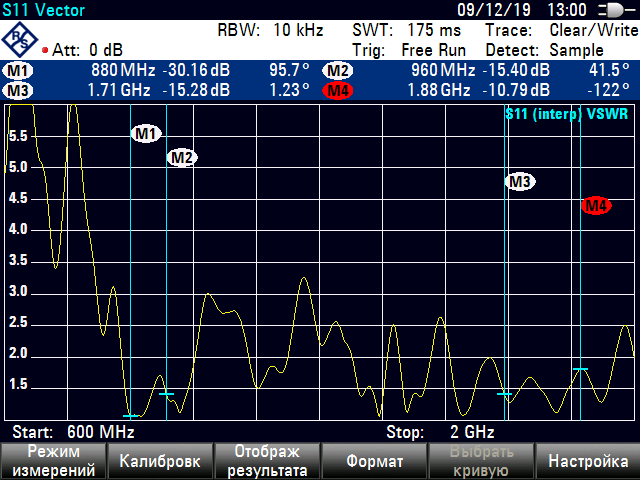 2. Диаграмма направленностиКомпьютерное моделирование2.1. В диапазоне 900 МГц2.1.1. 3D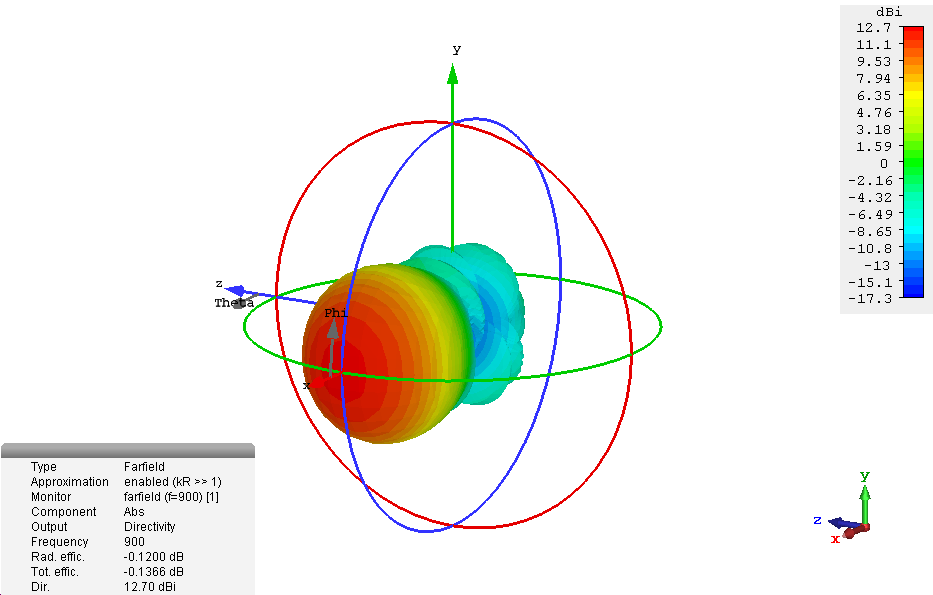 2.1.2. В вертикальной плоскости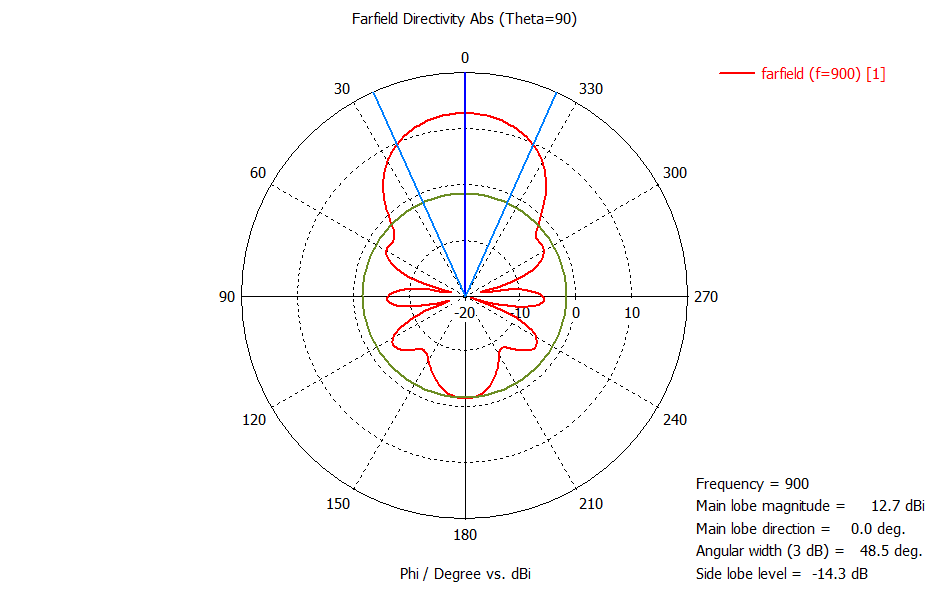 2.1.3. В горизонтальной плоскости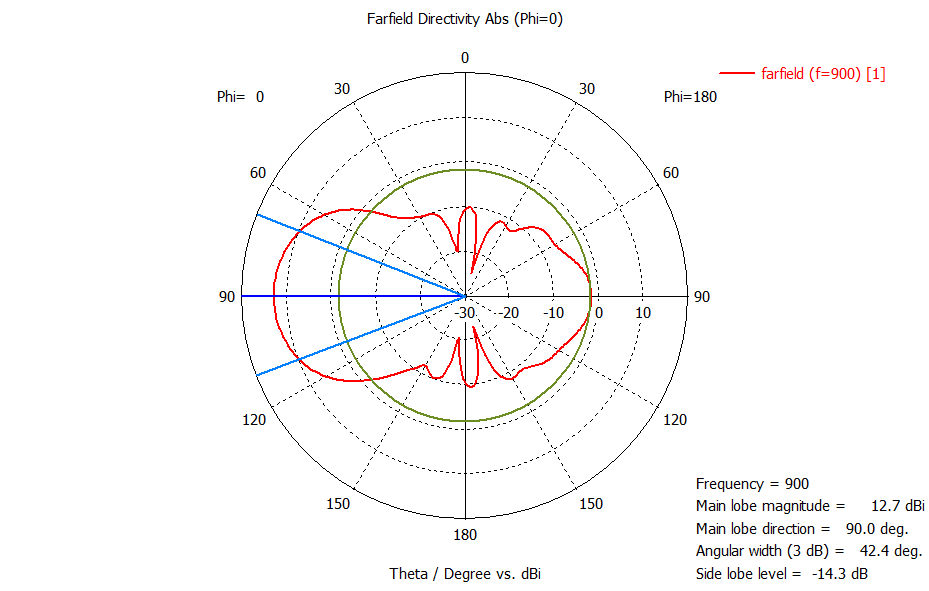 2.2. В диапазоне 1800 МГц2.2.1. 3D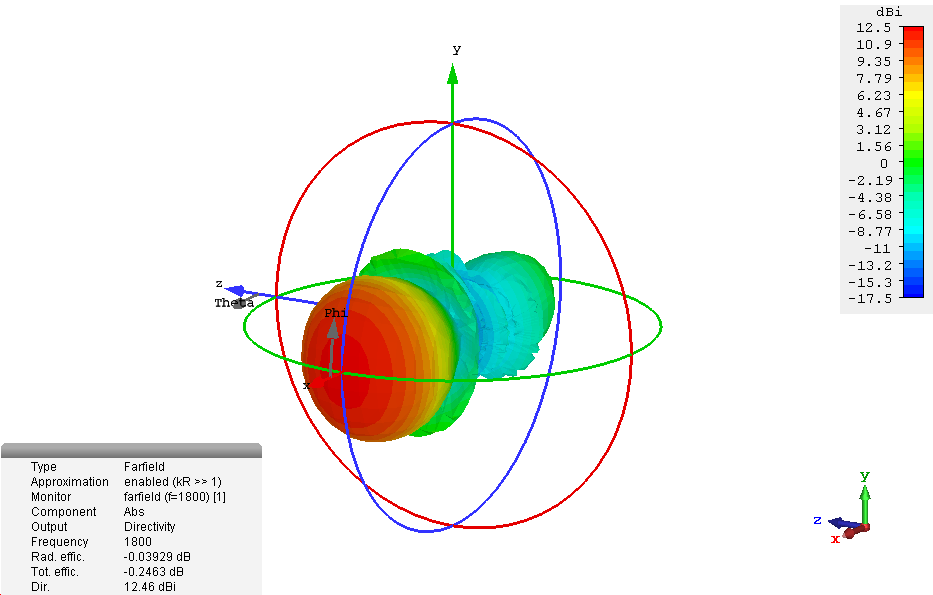 2.2.2. В вертикальной плоскости2.2.3. В горизонтальной плоскости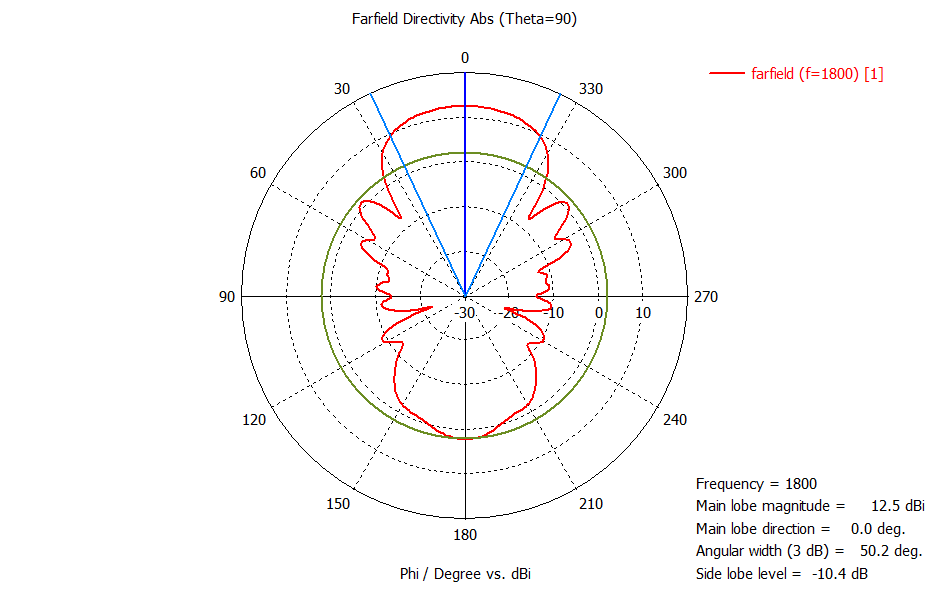 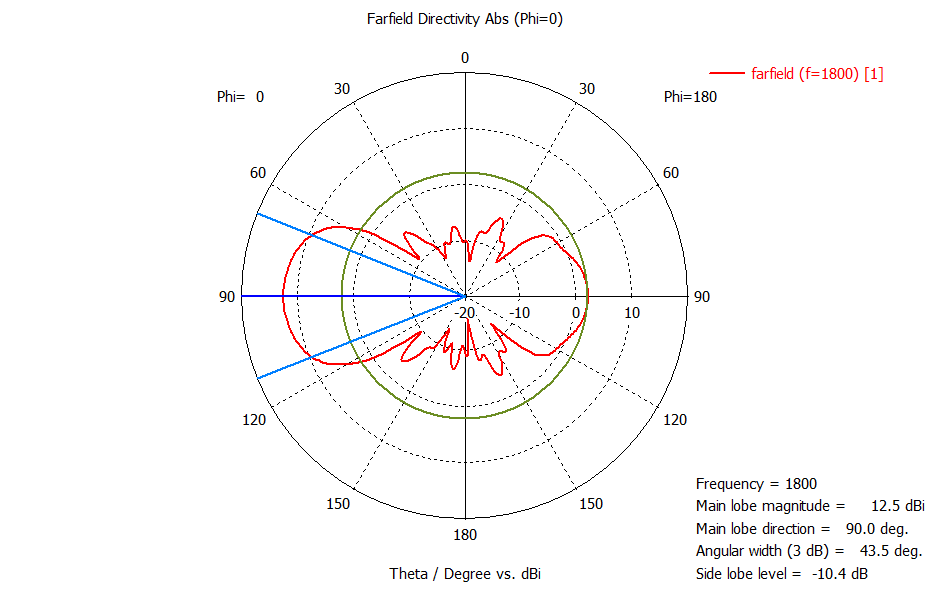 СтандартGSM-900GSM-1800 Диапазон частот, МГц880…9601710…1880Коэффициент усиления, дБи12.712.5КСВ, не более (типовое значение)2.0 (1.5)2.0 (1.5)Ширина диаграммы направленности по уровню 50% мощности, градусовв горизонтальной плоскости4244в вертикальной плоскости над уровнем горизонта*4950Уровень боковых лепестков, дБ-14.3-10.4Коэффициент защитного действия, дБ1110Диапазон рабочих температур, °C–40…+80–40…+80ГрозозащитаКЗ по постоянному токуКЗ по постоянному токуИсполнение корпусагерметичное (IPX0)**герметичное (IPX0)**Габаритные размеры (ДхШхВ), мм148 х 19 х 955148 х 19 х 955Вес (при длине кабеля 1.5м), гТип кабеляRG58A/URG58A/UДлина кабеля, стандарт *, м1010Разъём*FME-F, SMA-M, N-M, TNC-MFME-F, SMA-M, N-M, TNC-M